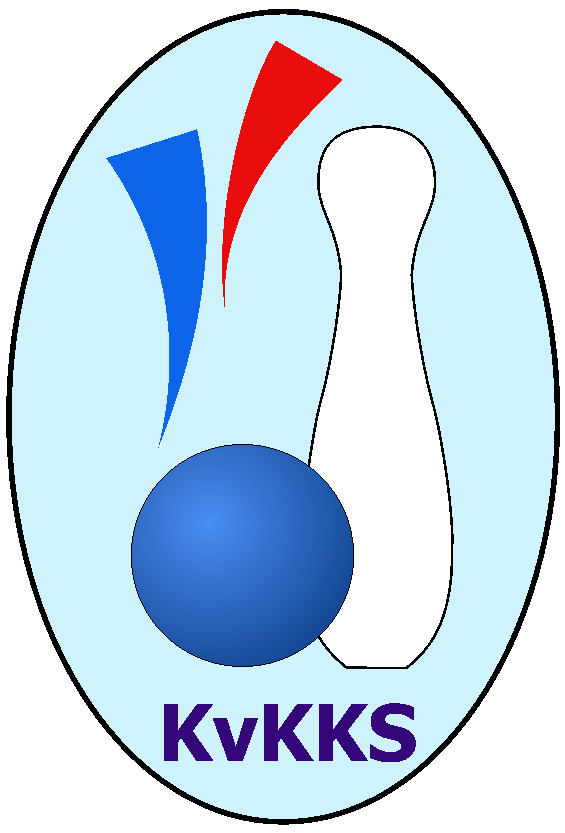 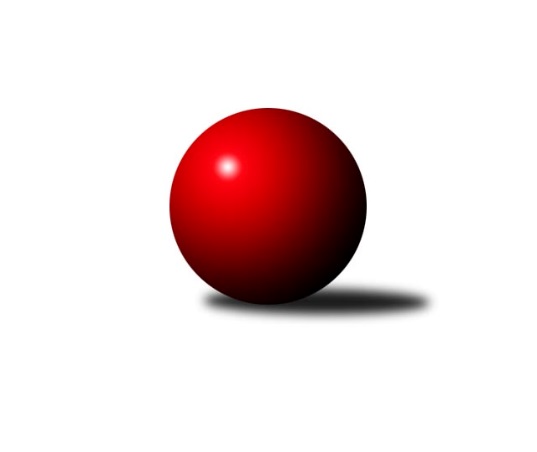 Č.6Ročník 2018/2019	27.10.2018Nejlepšího výkonu v tomto kole: 2815 dosáhlo družstvo: Loko Cheb B Západočeská divize 2018/2019Výsledky 6. kolaSouhrnný přehled výsledků:TJ Jáchymov	- TJ Lomnice B	4:12	2563:2573		27.10.Loko Cheb B 	- Kuželky Ji.Hazlov B	16:0	2815:2565		27.10.Kuž.Holýšov	- SKK K.Vary	10:6	2673:2668		27.10.TJ Havlovice 	- Sokol Útvina	11:5	2590:2518		27.10.TJ Slavoj Plzeň	- Loko Cheb A 	12:4	2778:2695		27.10.Baník Stříbro	- TJ Dobřany	10:6	2690:2677		27.10.Tabulka družstev:	1.	TJ Slavoj Plzeň	6	5	0	1	69 : 27 	 	 2636	10	2.	Loko Cheb B	6	4	0	2	63 : 33 	 	 2598	8	3.	TJ Lomnice B	6	4	0	2	60 : 36 	 	 2545	8	4.	Loko Cheb A	6	4	0	2	52 : 44 	 	 2638	8	5.	Baník Stříbro	6	3	0	3	50 : 46 	 	 2558	6	6.	SKK K.Vary	6	3	0	3	49 : 47 	 	 2613	6	7.	Sokol Útvina	6	3	0	3	45 : 51 	 	 2553	6	8.	TJ Dobřany	6	3	0	3	44 : 52 	 	 2585	6	9.	Kuželky Ji.Hazlov B	6	3	0	3	42 : 54 	 	 2543	6	10.	TJ Havlovice	6	2	0	4	42 : 54 	 	 2586	4	11.	Kuž.Holýšov	6	1	0	5	31 : 65 	 	 2590	2	12.	TJ Jáchymov	6	1	0	5	29 : 67 	 	 2500	2Podrobné výsledky kola:	 TJ Jáchymov	2563	4:12	2573	TJ Lomnice B	Ivana Nová	 	 217 	 213 		430 	 0:2 	 441 	 	205 	 236		Věra Martincová	Martin Kuchař	 	 191 	 219 		410 	 0:2 	 427 	 	230 	 197		Lucie Vajdíková	Zdeněk Hlavatý	 	 197 	 211 		408 	 0:2 	 424 	 	212 	 212		Zuzana Kožíšková	Dana Blaslová	 	 228 	 220 		448 	 0:2 	 463 	 	213 	 250		Miroslav Knespl	Miroslav Vlček	 	 225 	 207 		432 	 2:0 	 391 	 	191 	 200		Rudolf Štěpanovský	Jiří Šrek	 	 217 	 218 		435 	 2:0 	 427 	 	216 	 211		Tereza Štursovározhodčí: Miroslav Vlček Nejlepší výkon utkání: 463 - Miroslav Knespl	 Loko Cheb B 	2815	16:0	2565	Kuželky Ji.Hazlov B	Lenka Pivoňková	 	 222 	 240 		462 	 2:0 	 433 	 	232 	 201		Petr Haken	Jiří Jaroš	 	 236 	 226 		462 	 2:0 	 404 	 	222 	 182		Pavel Benčík	Miroslav Pivoňka	 	 214 	 230 		444 	 2:0 	 403 	 	194 	 209		Andrea Špačková	Hana Berkovcová	 	 243 	 234 		477 	 2:0 	 470 	 	213 	 257		Kamil Bláha	Dagmar Rajlichová	 	 231 	 250 		481 	 2:0 	 428 	 	224 	 204		Jana Komancová	Petr Rajlich	 	 247 	 242 		489 	 2:0 	 427 	 	206 	 221		Pavel Repčíkrozhodčí: Petr Rajlich Nejlepší výkon utkání: 489 - Petr Rajlich	 Kuž.Holýšov	2673	10:6	2668	SKK K.Vary	Jan Myslík	 	 210 	 212 		422 	 0:2 	 461 	 	228 	 233		Pavel Boháč	Stanislav Šlajer	 	 216 	 201 		417 	 0:2 	 431 	 	218 	 213		Jiří Mitáček ml.	Daniel Šeterle	 	 238 	 227 		465 	 2:0 	 432 	 	220 	 212		Petr Čolák	Jaroslav Hablovec	 	 246 	 217 		463 	 2:0 	 457 	 	215 	 242		Lubomír Martínek	Jan Laksar	 	 243 	 198 		441 	 2:0 	 420 	 	208 	 212		Jan Vank	Milan Laksar	 	 231 	 234 		465 	 0:2 	 467 	 	252 	 215		Josef Ženíšekrozhodčí: Stanislav Šlajer Nejlepší výkon utkání: 467 - Josef Ženíšek	 TJ Havlovice 	2590	11:5	2518	Sokol Útvina	Pavel Pivoňka	 	 218 	 192 		410 	 0:2 	 436 	 	214 	 222		Václav Kříž ml.	Petra Vařechová	 	 225 	 239 		464 	 2:0 	 440 	 	202 	 238		Jaroslav Dobiáš	Tibor Palacký	 	 232 	 211 		443 	 2:0 	 377 	 	189 	 188		Stanislav Veselý	František Zůna	 	 231 	 203 		434 	 2:0 	 413 	 	194 	 219		Václav Kříž st.	Andrea Palacká	 	 204 	 205 		409 	 1:1 	 409 	 	200 	 209		Vlastimil Hlavatý	Vladimír Rygl	 	 191 	 239 		430 	 0:2 	 443 	 	240 	 203		Jan Křížrozhodčí: Vladimír Rygl Nejlepší výkon utkání: 464 - Petra Vařechová	 TJ Slavoj Plzeň	2778	12:4	2695	Loko Cheb A 	Jakub Harmáček	 	 229 	 208 		437 	 0:2 	 459 	 	229 	 230		Zdeněk Eichler	Jan Pešek	 	 236 	 210 		446 	 0:2 	 471 	 	244 	 227		Josef Chrastil	Josef Hořejší	 	 237 	 233 		470 	 2:0 	 448 	 	239 	 209		František Douša	Josef Kreutzer	 	 205 	 222 		427 	 2:0 	 407 	 	196 	 211		Bohumil Vyleťal	Petr Harmáček	 	 236 	 264 		500 	 2:0 	 462 	 	251 	 211		Ladislav Lipták	Jiří Opatrný	 	 255 	 243 		498 	 2:0 	 448 	 	232 	 216		Jan Kubíkrozhodčí: Petr Harmáček Nejlepší výkon utkání: 500 - Petr Harmáček	 Baník Stříbro	2690	10:6	2677	TJ Dobřany	Jan Čech	 	 227 	 213 		440 	 0:2 	 444 	 	233 	 211		Vojtěch Kořan	Jaroslav Harančík	 	 227 	 234 		461 	 2:0 	 431 	 	206 	 225		Michal Lohr	Pavel Treppesch	 	 237 	 210 		447 	 2:0 	 427 	 	221 	 206		Marek Smetana	Václav Loukotka	 	 230 	 199 		429 	 0:2 	 499 	 	254 	 245		Josef Dvořák	Jan Vacikar	 	 231 	 254 		485 	 2:0 	 416 	 	213 	 203		Pavel Sloup	Bernard Vraniak	 	 202 	 226 		428 	 0:2 	 460 	 	236 	 224		Petr Kučerarozhodčí: bez rozhodčího Nejlepší výkon utkání: 499 - Josef DvořákPořadí jednotlivců:	jméno hráče	družstvo	celkem	plné	dorážka	chyby	poměr kuž.	Maximum	1.	Ladislav Lipták 	Loko Cheb A 	469.42	306.5	162.9	0.4	4/4	(550)	2.	Petr Harmáček 	TJ Slavoj Plzeň	462.50	312.2	150.3	3.2	4/4	(500)	3.	Daniel Šeterle 	Kuž.Holýšov	458.33	310.7	147.7	3.2	3/4	(485)	4.	Petr Haken 	Kuželky Ji.Hazlov B	457.25	305.2	152.1	2.3	2/3	(478)	5.	Jiří Mitáček  ml.	SKK K.Vary	455.00	298.7	156.3	4.0	3/4	(491)	6.	Jaroslav Hablovec 	Kuž.Holýšov	451.00	302.6	148.4	5.0	3/4	(498)	7.	Petr Rajlich 	Loko Cheb B 	450.50	307.6	142.9	2.3	3/3	(489)	8.	Josef Ženíšek 	SKK K.Vary	448.50	305.5	143.0	3.9	4/4	(467)	9.	František Douša 	Loko Cheb A 	448.11	291.0	157.1	2.2	3/4	(509)	10.	Jan Kříž 	Sokol Útvina	446.50	287.8	158.7	2.1	4/4	(498)	11.	Josef Chrastil 	Loko Cheb A 	445.92	305.2	140.8	4.1	4/4	(471)	12.	Hana Berkovcová 	Loko Cheb B 	445.75	297.1	148.7	3.3	3/3	(477)	13.	Miroslav Knespl 	TJ Lomnice B	445.58	297.6	148.0	2.3	4/4	(463)	14.	Jiří Opatrný 	TJ Slavoj Plzeň	445.00	303.8	141.3	3.9	4/4	(498)	15.	Jan Vacikar 	Baník Stříbro	444.33	309.3	135.0	4.9	4/4	(489)	16.	Andrea Palacká 	TJ Havlovice 	442.83	293.4	149.4	2.3	4/4	(460)	17.	Jakub Harmáček 	TJ Slavoj Plzeň	442.13	301.0	141.1	6.4	4/4	(474)	18.	Jan Kubík 	Loko Cheb A 	442.13	301.4	140.8	4.6	4/4	(459)	19.	Lenka Pivoňková 	Loko Cheb B 	440.92	307.6	133.3	6.4	3/3	(464)	20.	Bernard Vraniak 	Baník Stříbro	439.42	296.8	142.6	5.5	4/4	(456)	21.	Tereza Štursová 	TJ Lomnice B	438.11	292.9	145.2	3.9	3/4	(461)	22.	Jan Čech 	Baník Stříbro	437.17	305.9	131.3	5.2	4/4	(446)	23.	Josef Dvořák 	TJ Dobřany	437.00	291.6	145.4	4.6	4/4	(499)	24.	Vojtěch Kořan 	TJ Dobřany	436.67	290.9	145.8	4.0	4/4	(471)	25.	Jan Vank 	SKK K.Vary	436.00	299.8	136.2	3.1	4/4	(457)	26.	Josef Hořejší 	TJ Slavoj Plzeň	435.92	287.3	148.7	3.2	4/4	(473)	27.	Michael Wittwar 	Kuželky Ji.Hazlov B	435.89	305.2	130.7	4.7	3/3	(468)	28.	Michal Lohr 	TJ Dobřany	435.75	298.9	136.8	5.1	4/4	(470)	29.	František Zůna 	TJ Havlovice 	435.50	295.0	140.5	6.1	4/4	(479)	30.	Lubomír Martínek 	SKK K.Vary	435.42	295.8	139.6	3.5	4/4	(457)	31.	Miloš Černohorský 	TJ Havlovice 	435.38	295.0	140.4	5.0	4/4	(468)	32.	Jan Laksar 	Kuž.Holýšov	435.25	298.5	136.8	4.4	4/4	(455)	33.	Petr Kučera 	TJ Dobřany	434.50	288.1	146.4	3.0	4/4	(460)	34.	Václav Kříž  ml.	Sokol Útvina	433.67	295.0	138.7	4.8	4/4	(446)	35.	Petr Čolák 	SKK K.Vary	433.38	302.1	131.3	5.1	4/4	(445)	36.	Pavel Boháč 	SKK K.Vary	433.00	295.4	137.6	4.7	3/4	(461)	37.	Jiří Šrek 	TJ Jáchymov	432.08	290.1	142.0	3.8	4/4	(460)	38.	Pavel Pivoňka 	TJ Havlovice 	431.17	298.1	133.1	5.3	4/4	(457)	39.	Jana Komancová 	Kuželky Ji.Hazlov B	430.94	299.2	131.8	6.5	3/3	(462)	40.	Milan Laksar 	Kuž.Holýšov	428.75	292.6	136.2	5.2	4/4	(465)	41.	Jiří Jaroš 	Loko Cheb B 	428.50	292.4	136.1	6.2	3/3	(462)	42.	Václav Hranáč 	TJ Slavoj Plzeň	427.38	295.1	132.3	5.1	4/4	(478)	43.	Josef Kreutzer 	TJ Slavoj Plzeň	426.25	298.9	127.3	6.9	4/4	(479)	44.	Jan Myslík 	Kuž.Holýšov	426.13	288.8	137.4	3.1	4/4	(473)	45.	Věra Martincová 	TJ Lomnice B	424.33	289.9	134.4	6.3	4/4	(442)	46.	Dagmar Rajlichová 	Loko Cheb B 	423.75	288.3	135.5	4.9	3/3	(481)	47.	Jan Horák 	Sokol Útvina	423.44	291.4	132.0	4.9	3/4	(444)	48.	Zdeněk Eichler 	Loko Cheb A 	423.25	297.0	126.3	7.8	4/4	(459)	49.	Vlastimil Hlavatý 	Sokol Útvina	423.08	284.6	138.5	5.3	4/4	(449)	50.	Marek Smetana 	TJ Dobřany	422.75	292.1	130.7	2.6	4/4	(449)	51.	Tibor Palacký 	TJ Havlovice 	420.25	295.3	125.0	5.5	4/4	(448)	52.	Pavel Sloup 	TJ Dobřany	420.00	293.6	126.4	4.5	4/4	(438)	53.	Zuzana Kožíšková 	TJ Lomnice B	419.42	287.3	132.1	8.3	4/4	(456)	54.	Miroslav Vlček 	TJ Jáchymov	418.67	280.8	137.9	6.6	4/4	(453)	55.	Kamil Bláha 	Kuželky Ji.Hazlov B	418.33	290.0	128.3	7.5	3/3	(470)	56.	Vladimír Rygl 	TJ Havlovice 	418.33	290.7	127.7	6.9	4/4	(476)	57.	Martin Kuchař 	TJ Jáchymov	418.33	302.3	116.0	7.6	4/4	(454)	58.	Vladimír Šraga 	Baník Stříbro	418.25	280.9	137.4	6.4	4/4	(442)	59.	Dana Blaslová 	TJ Jáchymov	417.63	276.9	140.8	3.8	4/4	(448)	60.	Jaroslav Dobiáš 	Sokol Útvina	416.00	284.8	131.3	4.5	4/4	(440)	61.	Andrea Špačková 	Kuželky Ji.Hazlov B	414.89	283.6	131.3	7.0	3/3	(449)	62.	Pavel Treppesch 	Baník Stříbro	414.42	289.6	124.8	8.3	4/4	(447)	63.	Jaroslav Harančík 	Baník Stříbro	414.00	296.5	117.5	6.7	3/4	(471)	64.	Ivana Nová 	TJ Jáchymov	412.67	287.0	125.7	4.2	4/4	(457)	65.	Petr Bohmann 	Kuželky Ji.Hazlov B	412.50	294.0	118.5	8.0	2/3	(426)	66.	Stanislav Veselý 	Sokol Útvina	410.88	280.9	130.0	7.9	4/4	(436)	67.	Lucie Vajdíková 	TJ Lomnice B	410.58	293.3	117.3	6.8	4/4	(447)	68.	Miroslav Pivoňka 	Loko Cheb B 	409.00	284.4	124.6	4.8	3/3	(466)	69.	Pavel Repčík 	Kuželky Ji.Hazlov B	408.33	288.8	119.5	7.8	3/3	(453)	70.	Zdeněk Hlavatý 	TJ Jáchymov	406.78	285.1	121.7	6.1	3/4	(425)	71.	Stanislav Šlajer 	Kuž.Holýšov	406.50	289.5	117.0	11.7	4/4	(429)		Jiří Šlajer 	Kuž.Holýšov	477.00	297.5	179.5	2.5	1/4	(491)		Iveta Heřmanová 	Loko Cheb A 	460.00	314.0	146.0	3.0	2/4	(488)		Petra Vařechová 	TJ Havlovice 	457.00	324.5	132.5	8.5	1/4	(464)		Jiří Nováček 	Loko Cheb A 	447.67	299.0	148.7	2.0	1/4	(454)		Jan Pešek 	TJ Slavoj Plzeň	446.00	296.0	150.0	5.0	1/4	(446)		Rudolf Schimmer 	TJ Lomnice B	435.00	316.0	119.0	9.0	1/4	(435)		Josef Vdovec 	Kuž.Holýšov	433.00	309.0	124.0	4.0	1/4	(433)		Jiří Hojsák 	SKK K.Vary	426.00	293.5	132.5	3.0	2/4	(445)		Václav Toupal 	TJ Havlovice 	426.00	312.0	114.0	7.0	1/4	(426)		Lubomír Hromada 	TJ Lomnice B	421.00	305.0	116.0	10.0	1/4	(421)		Zdeněk Kříž  st.	Sokol Útvina	413.50	291.5	122.0	7.5	1/4	(416)		Roman Drugda 	TJ Slavoj Plzeň	413.00	304.0	109.0	12.0	1/4	(413)		Václav Kříž  st.	Sokol Útvina	413.00	306.0	107.0	6.0	1/4	(413)		Lukáš Kožíšek 	TJ Lomnice B	409.67	288.0	121.7	8.0	2/4	(439)		Tomáš Lukeš 	Kuž.Holýšov	409.50	289.0	120.5	4.5	2/4	(414)		Václav Loukotka 	Baník Stříbro	409.25	285.0	124.3	7.3	2/4	(446)		Bohumil Vyleťal 	Loko Cheb A 	407.00	317.0	90.0	10.0	1/4	(407)		Pavel Benčík 	Kuželky Ji.Hazlov B	404.00	282.0	122.0	7.0	1/3	(404)		Ladislav Martínek 	TJ Jáchymov	400.00	297.0	103.0	14.0	1/4	(400)		Vladimír Lukeš 	TJ Jáchymov	398.00	286.0	112.0	9.0	1/4	(398)		Václav Čechura 	SKK K.Vary	396.00	282.0	114.0	7.0	1/4	(396)		Pavel Schubert 	Loko Cheb A 	395.00	285.0	110.0	9.0	1/4	(395)		Marek Eisman 	TJ Dobřany	394.00	269.0	125.0	7.0	1/4	(394)		Rudolf Štěpanovský 	TJ Lomnice B	391.00	283.0	108.0	10.0	1/4	(391)		Eva Nováčková 	Loko Cheb A 	377.00	273.0	104.0	11.0	1/4	(377)Sportovně technické informace:Starty náhradníků:registrační číslo	jméno a příjmení 	datum startu 	družstvo	číslo startu17334	Pavel Benčík	27.10.2018	Kuželky Ji.Hazlov B	1x5952	Václav Kříž st.	27.10.2018	Sokol Útvina	1x18906	Jan Pešek	27.10.2018	TJ Slavoj Plzeň	1x24424	Václav Loukotka	27.10.2018	Baník Stříbro	3x18105	Petra Vařechová	27.10.2018	TJ Havlovice 	2x9698	Bohumil Vyleťal	27.10.2018	Loko Cheb A 	1x
Hráči dopsaní na soupisku:registrační číslo	jméno a příjmení 	datum startu 	družstvo	Program dalšího kola:7. kolo3.11.2018	so	9:00	Loko Cheb A  - TJ Havlovice 	3.11.2018	so	9:00	TJ Dobřany - Sokol Útvina	3.11.2018	so	9:00	TJ Lomnice B - Kuž.Holýšov	3.11.2018	so	12:30	Baník Stříbro - Loko Cheb B 	3.11.2018	so	14:00	SKK K.Vary - TJ Slavoj Plzeň	3.11.2018	so	16:30	Kuželky Ji.Hazlov B - TJ Jáchymov	Nejlepší šestka kola - absolutněNejlepší šestka kola - absolutněNejlepší šestka kola - absolutněNejlepší šestka kola - absolutněNejlepší šestka kola - dle průměru kuželenNejlepší šestka kola - dle průměru kuželenNejlepší šestka kola - dle průměru kuželenNejlepší šestka kola - dle průměru kuželenNejlepší šestka kola - dle průměru kuželenPočetJménoNázev týmuVýkonPočetJménoNázev týmuPrůměr (%)Výkon3xPetr HarmáčekSlavoj Plzeň5001xJosef DvořákTJ Dobřany 113.574991xJosef DvořákTJ Dobřany 4994xPetr HarmáčekSlavoj Plzeň110.875001xJiří OpatrnýSlavoj Plzeň4981xJiří OpatrnýSlavoj Plzeň110.434982xPetr RajlichLoko Cheb B4892xJan VacikarBaník Stříbro110.384852xJan VacikarBaník Stříbro4852xPetr RajlichLoko Cheb B109.164891xDagmar RajlichováLoko Cheb B4812xMiroslav KnesplLomnice B108.94463